Wtorek 07.04.2020 r. – 1hTemat: Powtórzenie wiadomości do matury z działu ciągi.Zadanie 1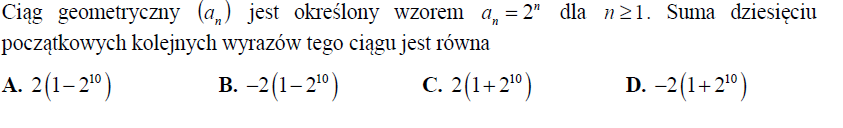 Zadanie 2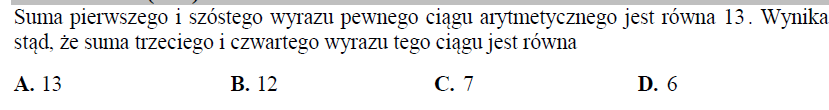 Zadanie 3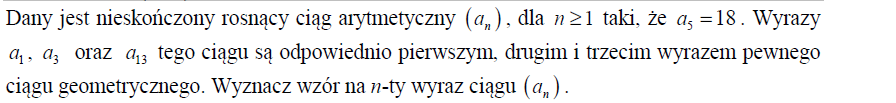 Zadanie 4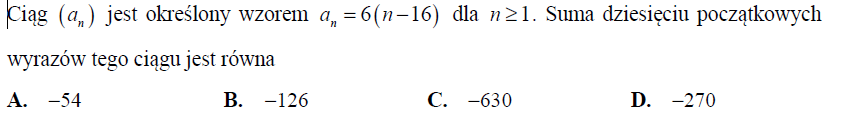 Zadanie 5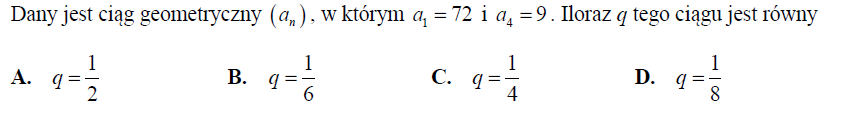 Zadanie 6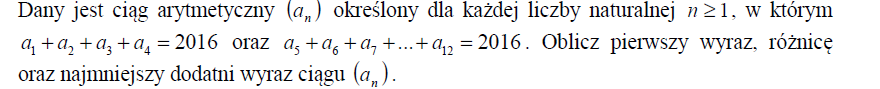 Zadanie 7Zadanie 8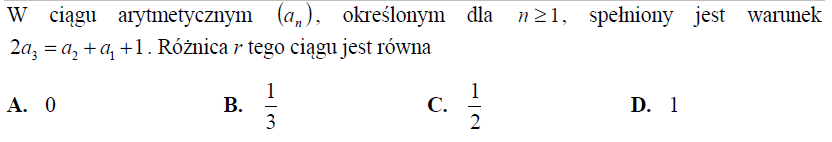 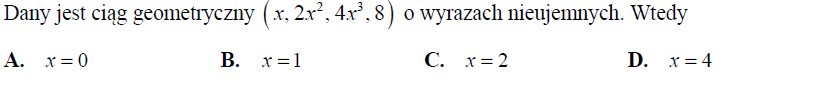 Zadanie 9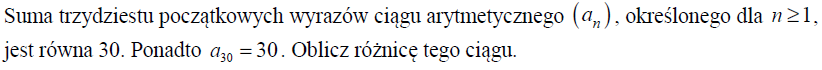 